La Dérivation des fonctions implicitesUne fonction implicite : Ou ni, ni y ne peuvent s’exprimer en termes de l’autre variable.Fonction explicite y = f(x)Ex:	y = 3x2 + x – 4y’ = 6x + 1Fonction implicite f(x, y) = 0Ex :	x2y – 4y + 8x – 4 = 0Cas 1 : Convertir l’équation implicite a y être explicite.On peut factoriser l’équation pour isoler y.y(x2 – 4) = 4 – 8x Cas 2 : Il n’est pas toujours possible de passer de la forme implicite à la forme explicite.Ex : 	x2y3 – 4xy = 2x3y5 – 4x2 + 7 	Cette équation définit-elle une fonction ?  (y = f(x))N’oubliez pas qu’il faut qu’à une valeur de x corresponde au plus une valeur de y pour être une fonction.Soit x = aa2y3 – 4ay = 2a3y5 – 4a2 + 7			C’est un polynôme de degré 5, alors il a 5 racines (certaines peuvent être réelles). On sait aussi que les racines complexes existent toujours par paires ; donc, on a au moins une racine réelle ici. On pourrait en avoir une, trois ou cinq.Trouver la dérivée d’une fonction implicite qui est dérivable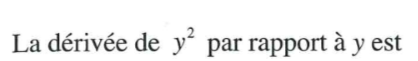 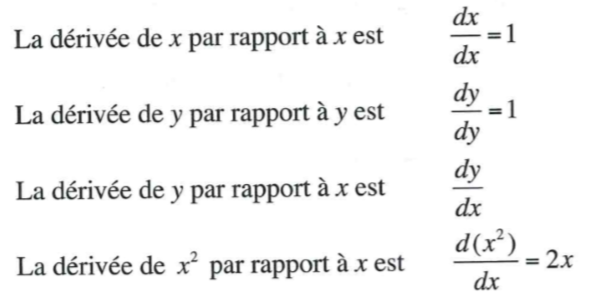 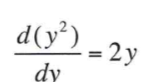 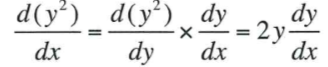 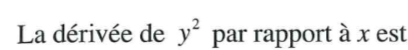 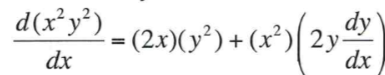 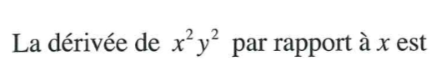 Exemple 1 :Trouver 	si x2y2 + x + y = 3Solution :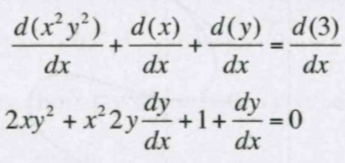 Décrivons implicitement en considérant que chaque terme est une fonction de x :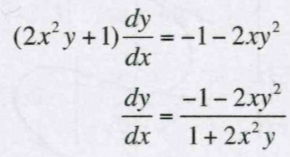 L’objectif étant de trouver  , il reste à isoler ce terme par des manipulations algébriques.Exemple 2 :Trouver  si x2y3 – 4xy = 2x3y5 – 4x2 + 7Solution :Dérivons chaque terme en se souvenant bien que y est une fonction de x; par exemple, le terme x2y3 doit être considéré comme un produit de fonctions :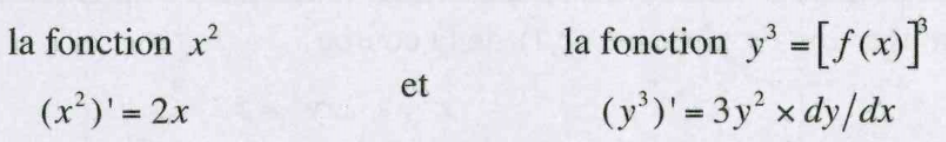 Alors :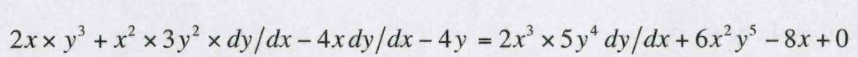 Le reste consiste à faire des manipulations algébriques :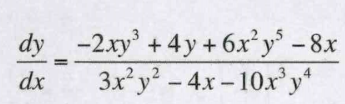 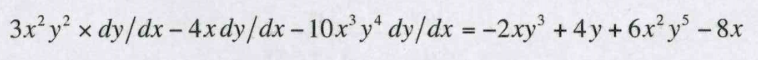 Ensuite : Dérivée formelle La dérivation implicite s’appelle une dérivée formelle.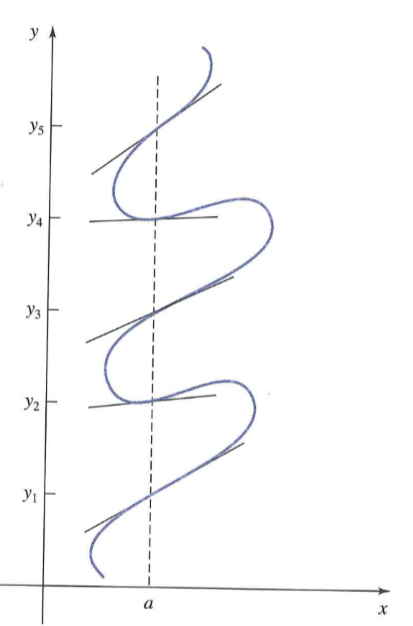 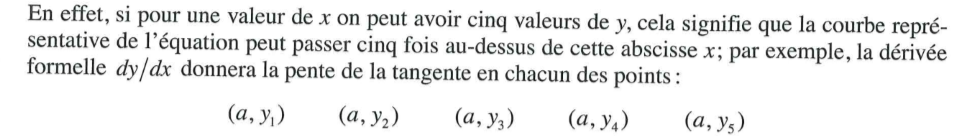 Selon la valeur de y placée dans l’équation, si ces dérivées existent.Exemple 3 : Trouver dy/dx au point (2, 1) de la courbe :x2 + 2xy2 = 5x – 2 Solution :Dérivation implicite :		Si on évalue au point (2, 1) :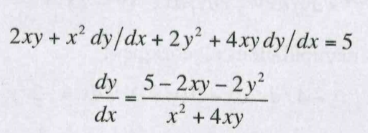 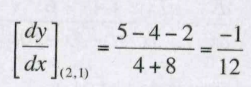 Exemple 4 : Soit l’équation x2 + y2 = 9. Trouver dy/dxSolution :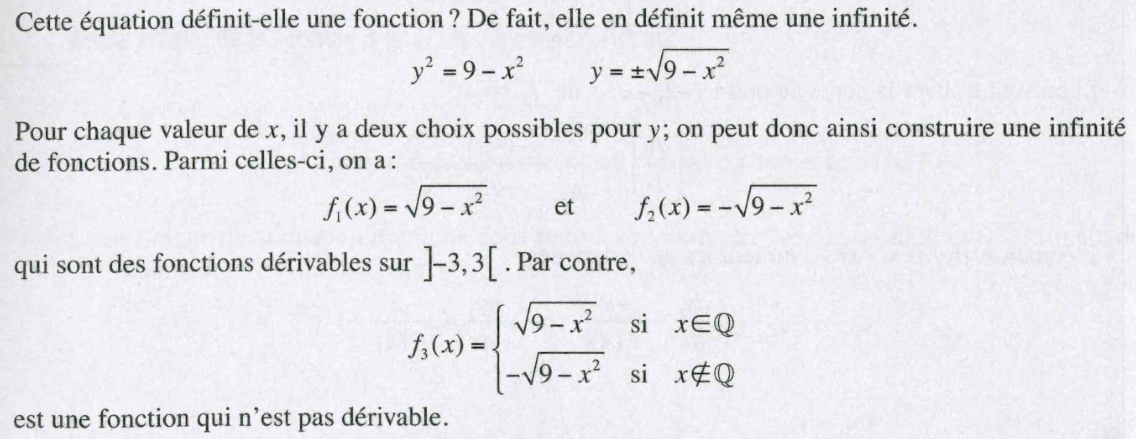 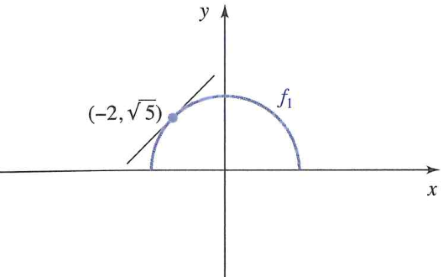 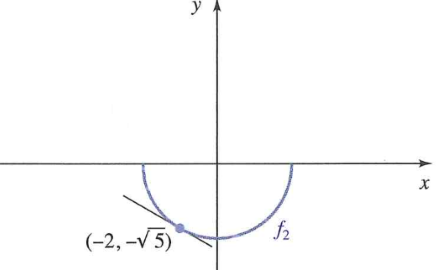 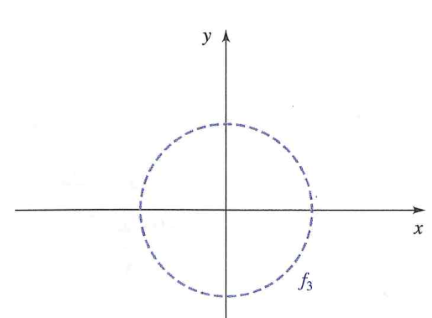 Exemple 5 : Trouver y’ si x3 + 5x2 + xy2 – 5y2 = 0		Exemple 6 : Trouver la pente de la tangente au pointSolution :						(1, 1) de la courbe.	x2 + xy + y5 = 3		Solution :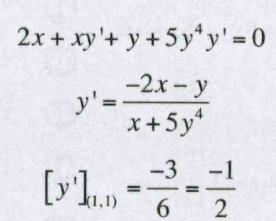 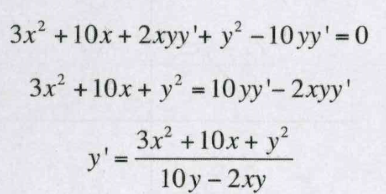 Preuve :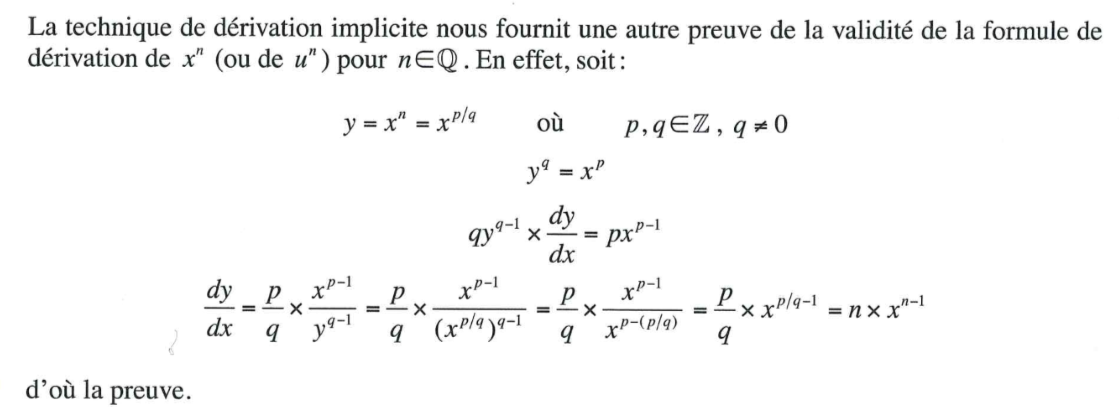 Pratiques :Trouver dy/dy.a) x = y3 + 6y							b) 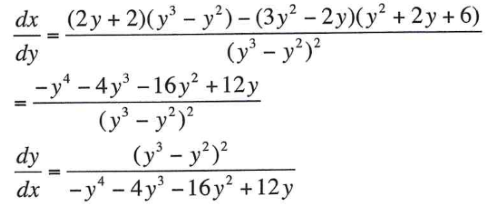 c) xy3 + 3y2 – 6x = 0						d) 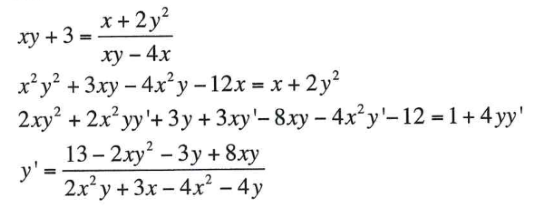 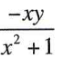 Trouver la pente de la tangente au point (1, 2) de la courbe x2y2 – y + x3 = 3.		(-11/3)Trouver la pente de la tangente au point (2, 2) du cercle x2 + y2 = 16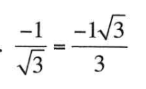 Revue :Trouver :f’(2) 	si	f(x) = (2x + 6)3(x2 – 1)2			(29 400)f’(0) 	si 	f(x) = 					n’existe pasTrouver dy/dx au point ou x = 2 si :y = 4t3 – 3t2 et t = x3 + 1				(11016)